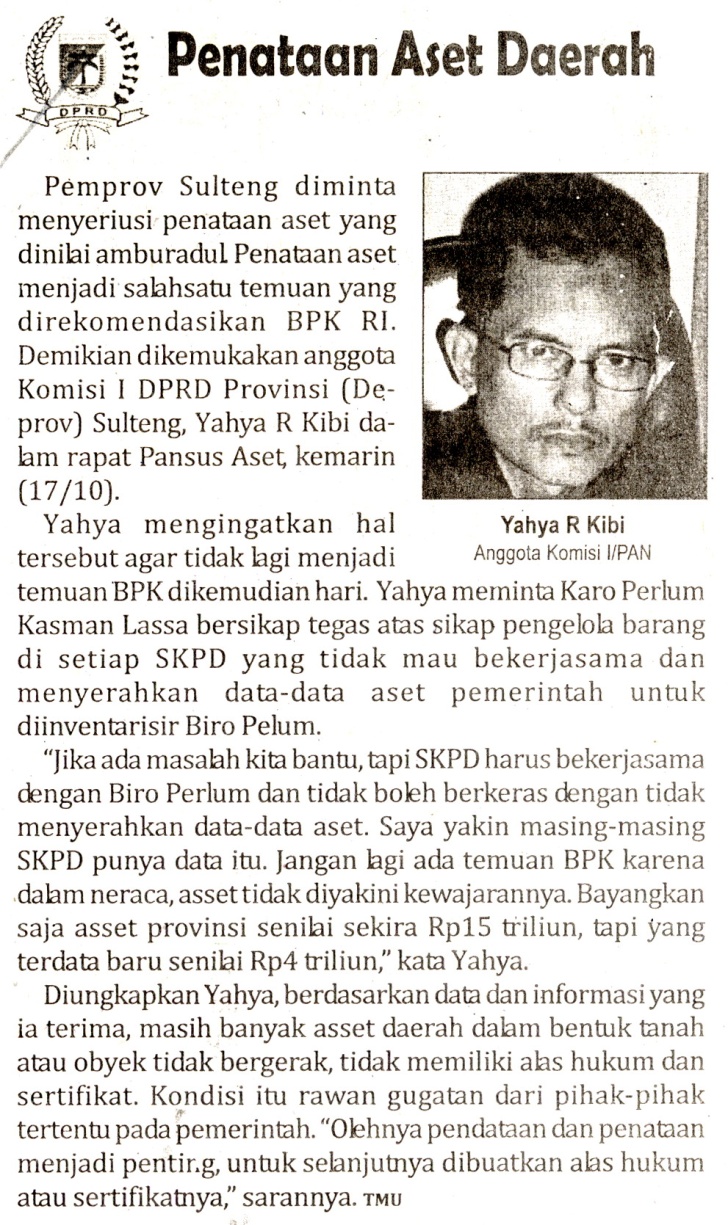 Harian    :MercusuarKasubaudSulteng  IHari, tanggal:Selasa, 18 Oktober  2011KasubaudSulteng  IKeterangan:Halaman 9 Kolom 6KasubaudSulteng  IEntitas:Provinsi SultengKasubaudSulteng  I